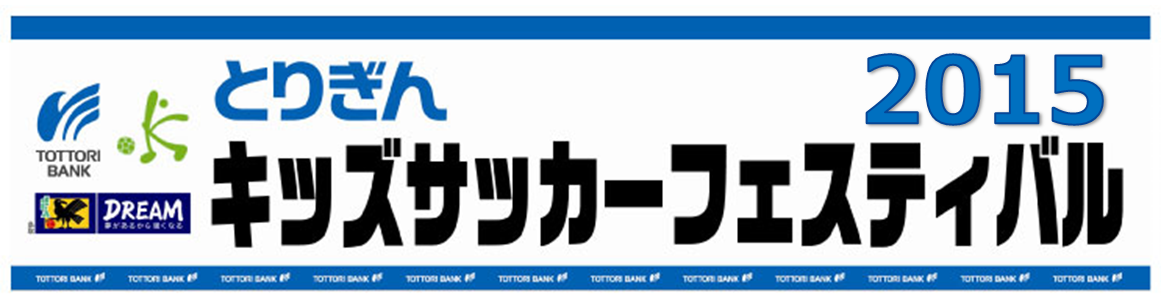 〔参加申込書〕以下をもれなく記入してください。〔申込締め切り〕　10月22日（木）　　　　　　　　10/26（月）以降に決定連絡します。〔申込方法/申込/問い合わせ先〕 　メールのみ受付。　　　　　　　　（一財）鳥取県サッカー協会　事務局　　担当　岡本　まで　　　　　　◆申込メールアドレス　info@tottori-bird.com　問合せTEL：0857-51-7600【PR】参加してくれた選手全員に、「J3第37節　ガイナーレ鳥取-FC町田ゼルビア」11/8（日）13:00キックオフ@とりスタの観戦チケットをプレゼントします！チーム名引率者氏名引率者氏名引率者氏名連絡先　℡　(携帯電話）　　　　－　　　－　　　　　　　　　様　　　　　－　　　－　　　　　　　　　様　　　　　－　　　－　　　　　　　　　様　当日ご連絡がつく方の番号とお名前の記入をお願い致します。当日ご連絡がつく方の番号とお名前の記入をお願い致します。メールアドレス　　　　　　　　　　　　　　　　　　様　　　　　　　　　　　　　　　　　　様　　　　　　　　　　　　　　　　　　様メールもしくはFAXにて詳しくは連絡を送付いたしますので、記入をお願い致します。メールもしくはFAXにて詳しくは連絡を送付いたしますので、記入をお願い致します。　FAX番号　　　　－　　　－　　　　　　　　　様　　　　－　　　－　　　　　　　　　様　　　　－　　　－　　　　　　　　　様メールもしくはFAXにて詳しくは連絡を送付いたしますので、記入をお願い致します。メールもしくはFAXにて詳しくは連絡を送付いたしますので、記入をお願い致します。参加者氏名（学年）（　　　人）１　　　　　　　　　　　　　（　　年）１　　　　　　　　　　　　　（　　年）８　　　　　　　　　　　　　　（　　年）８　　　　　　　　　　　　　　（　　年）８　　　　　　　　　　　　　　（　　年）参加者氏名（学年）（　　　人）２　　　　　　　　　　　　　（　　年）２　　　　　　　　　　　　　（　　年）９　　　　　　　　　　　　　　（　　年）９　　　　　　　　　　　　　　（　　年）９　　　　　　　　　　　　　　（　　年）参加者氏名（学年）（　　　人）３　　　　　　　　　　　　　（　　年）３　　　　　　　　　　　　　（　　年）１０　　　　　　　　　　　　　（　　年）１０　　　　　　　　　　　　　（　　年）１０　　　　　　　　　　　　　（　　年）参加者氏名（学年）（　　　人）４　　　　　　　　　　　　　（　　年）４　　　　　　　　　　　　　（　　年）参加者氏名（学年）（　　　人）５　　　　　　　　　　　　　（　　年）５　　　　　　　　　　　　　（　　年）参加者氏名（学年）（　　　人）６　　　　　　　　　　　　　（　　年）６　　　　　　　　　　　　　（　　年）参加者氏名（学年）（　　　人）７　　　　　　　　　　　　　（　　年）７　　　　　　　　　　　　　（　　年）